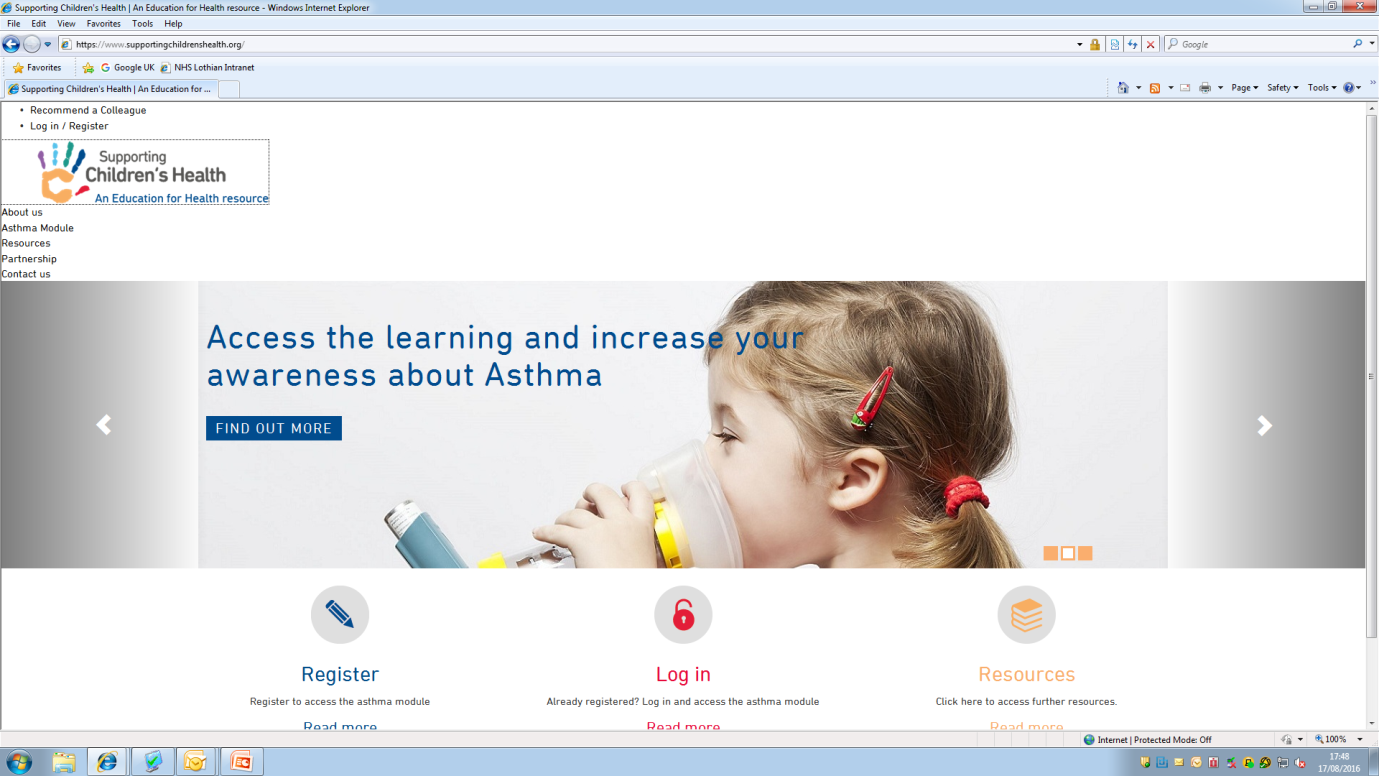 http://www.supportingchildrenshealth.org/ Free learning module that takes around an hour to complete with certificate on completion. 